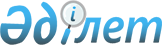 О внесении изменений и дополнения в приказ Министра сельского хозяйства Республики Казахстан от 2 июня 2010 года № 367 "Об утверждении Правил формирования и ведения базы данных по идентификации сельскохозяйственных животных"Приказ и.о. Министра сельского хозяйства Республики Казахстан от 2 марта 2012 года № 18-02/85. Зарегистрирован в Министерстве юстиции Республики Казахстан 2 апреля 2012 года № 7499

      В соответствии с подпунктом 39) статьи 8 Закона Республики Казахстан от 10 июля 2002 года "О ветеринарии", ПРИКАЗЫВАЮ:



      1. Внести в приказ Министра сельского хозяйства Республики  Казахстан от 2 июня 2010 года № 367 "Об утверждении Правил формирования и ведения  базы данных по идентификации сельскохозяйственных животных" (зарегистрированный в Реестре государственной регистрации нормативных правовых актов за № 6321, опубликованный в газете "Казахстанская правда" 12 ноября 2010 года № 306-309 (26367-26370)) следующие изменения и дополнения:



      заголовок приказа изложить в следующей редакции:

      "Об утверждении Правил формирования и ведения базы данных по идентификации сельскохозяйственных животных и выдачи выписки из нее";



      пункт 1 изложить в следующей редакции:

      "1. Утвердить прилагаемые Правила формирования и ведения  базы данных по идентификации сельскохозяйственных животных и выдачи выписки из нее.";



      в Правилах формирования и ведения  базы данных по идентификации  сельскохозяйственных животных, утвержденных указанным приказом:



      в тексте на государственном языке внесены изменения, текст на русском языке не изменяется;



      заголовок Правил изложить в следующей редакции:

      "Правила формирования и ведения  базы данных по идентификации сельскохозяйственных животных и выдачи выписки из нее";



      пункт 1 изложить в следующей редакции:

      "1. Настоящие Правила формирования и ведения  базы данных по идентификации сельскохозяйственных животных и выдачи выписки из нее (далее - Правила) разработаны в соответствии с подпунктом 39) статьи 8 Закона Республики Казахстан от 10 июля 2002 года "О ветеринарии" и устанавливают порядок формирования и ведения базы данных по идентификации сельскохозяйственных животных и выдачи выписки из нее (далее - база данных).";



      пункт 2 изложить в следующей редакции: 

      1) база данных по идентификации сельскохозяйственных животных - часть ветеринарного учета, предусматривающая единую, многоуровневую систему регистрации данных об индивидуальном номере животного, о его ветеринарных обработках, включая результаты диагностических исследований, а также данных о владельце животного, осуществляемая подразделениями местных исполнительных органов, осуществляющих деятельность в области ветеринарии, и используемая уполномоченным органом;

      2) консолидация - сбор, объединение и централизованное хранение сведений по идентификации сельскохозяйственных животных;

      3) уполномоченный государственный орган в области ветеринарии (далее - уполномоченный орган) - центральный исполнительный орган, осуществляющий руководство и реализацию государственной политики в области ветеринарии, а также в пределах своих полномочий межотраслевую координацию;

      4) ведомство уполномоченного государственного органа в области ветеринарии (далее - ведомство уполномоченного органа) - комитет уполномоченного государственного органа в области ветеринарии, осуществляющий государственный ветеринарно-санитарный контроль и надзор; 

      4-1) выписка из базы данных по идентификации сельскохозяйственных животных - сведения о сроках и характере проведенных ветеринарных мероприятий, включая результаты диагностических исследований, извлекаемые из базы данных по идентификации сельскохозяйственных животных  ветеринарным врачом подразделения местного исполнительного органа, осуществляющего деятельность в области ветеринарии соответствующей административно-территориальной единицы, по требованию владельцев животных;

      5) ветеринарное подразделение - подразделение местных исполнительных органов областей, города республиканского значения, столицы, районов, городов областного значения, городов районного значения, поселка, аула (села), аульного (сельского) округа, осуществляющее деятельность в области ветеринарии.";



      дополнить пунктом 15 следующего содержания:

      "15. По требованию владельца животного в течение одного рабочего дня со дня регистрации письменного заявления произвольной формы,  ветеринарным врачом подразделения местного исполнительного органа, осуществляющего деятельность в области ветеринарии, соответствующей административно-территориальной единицы выдается выписка из базы данных, которая распечатывается в одном экземпляре.

      Форма выписки выписка из базы данных по идентификации сельскохозяйственных животных, согласно приложению к настоящему приказу,  заверяется печатью организации, подписью ветеринарного врача с указанием должности";



      дополнить приложением, согласно приложению к настоящему приказу.



      2. Комитету ветеринарного контроля и надзора Министерства сельского хозяйства Республики Казахстан (Жакупбаев Н.Х.) в установленном законодательством порядке обеспечить государственную регистрацию настоящего приказа в Министерстве юстиции Республики Казахстан.



      3. Настоящий приказ вводится в действие по истечении десяти календарных дней со дня его первого официального опубликования.      И.о. Министра                              Е. Аман

Приложение           

к приказу И.о. Министра сельского

хозяйства Республики Казахстан 

от 2 марта 2012 года № 18-02/85 Приложение           

к приказу Министра сельского 

хозяйства Республики Казахстан

от 2 июня 2010 года № 367  Форма Ауыл шаруашылығы жануарын бірдейлендіру жөніндегі

дерекқордан үзінді көшірме/

Выписка из базы данных по идентификации

сельскохозяйственных животныхВетеринариялық паспорттың нөмірі/Номер ветеринарного паспорта:

_____________________________________________________________________

Жануар туралы деректер/Данные о животном:

Түрі/Вид ____________________________________________________________

Жынысы/Пол __________________________________________________________

Малдың тұқымы/Порода ________________________________________________

Аты/Кличка __________________________________________________________

Жасы/Возраст ________________________________________________________

Бірдейлендіру әдісі/Метод идентификации _____________________________

*Егер асыл тұқымды жануар болса/если племенное животное

Тұқым қанының деңгейі/Кровность _____________________________________

Тұқым класы/Класс породы ____________________________________________

Малдың тегі туралы деректер/Данные о родителях ______________________

Сведения о владельце/Иесі туралы деректер:Ауыл шаруашылығы жануарларының тиісті ауруы бойынша ветеринариялық

іс-шаралардың (егу, өңдеу, манипуляциялар немесе диагностикалық

тесттер*) атауы/Наименование ветеринарных мероприятий (прививки,

обработки, манипуляции или диагностические тесты*) по

соответствующему заболеванию сельскохозяйственных животных

1. Профилактические мероприятия Мероприятия - ПРИВИВКИ (ВАКЦИНАЦИЯ)2. Диагностические исследования Исследования – СЕРОЛОГИЧЕСКИЕБерілген күні/Дата выдачи:М.О./М.П.

(Үзінді көшірмесін берген

жергілікті атқарушы органның мөрі/

печать местного исполнительного _____________________________________

органа, выдавшего выписку)          (Т.А.Ә., қолы/Ф.И.О., подпись)
					© 2012. РГП на ПХВ «Институт законодательства и правовой информации Республики Казахстан» Министерства юстиции Республики Казахстан
				Ауыл шаруашылығы жануарлары тиесілі

иесінің Т.А.Ә. немесе заңды тұлғаның

атауы/Ф.И.О. владельца или наименование

юридического лица, которому принадлежит

сельскохозяйственные животныеАуыл шаруашылығы жануарларының иесі

ауыстырылған күн/Дата смены владельца

сельскохозяйственных животныхЕсепке қою себебі/Причина постановки на учетЕсептен шығару себебі/Причина выбытияАуыл шаруашылығы жануарлары иесінің

ауыстырылуын растайтын мемветсанинспектордың

қолы мен мөрі/Подпись и печать

госветсанинспектора, подтверждающего смену

владельца сельскохозяйственных животныВид

иммунизацииНаименование

болезниКод болезниДата иммунизацииИсход

заболеванияНаименование болезниКод болезниДата проведения исследованияРезультат исследования